Spojnice VB 125Jedinica za pakiranje: 1 komAsortiman: K
Broj artikla: 0055.0192Proizvođač: MAICO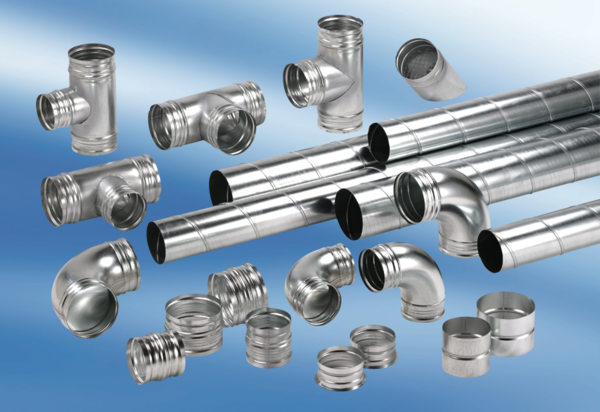 